Idée d’activité qui introduit la notion de suite
1ère BacPro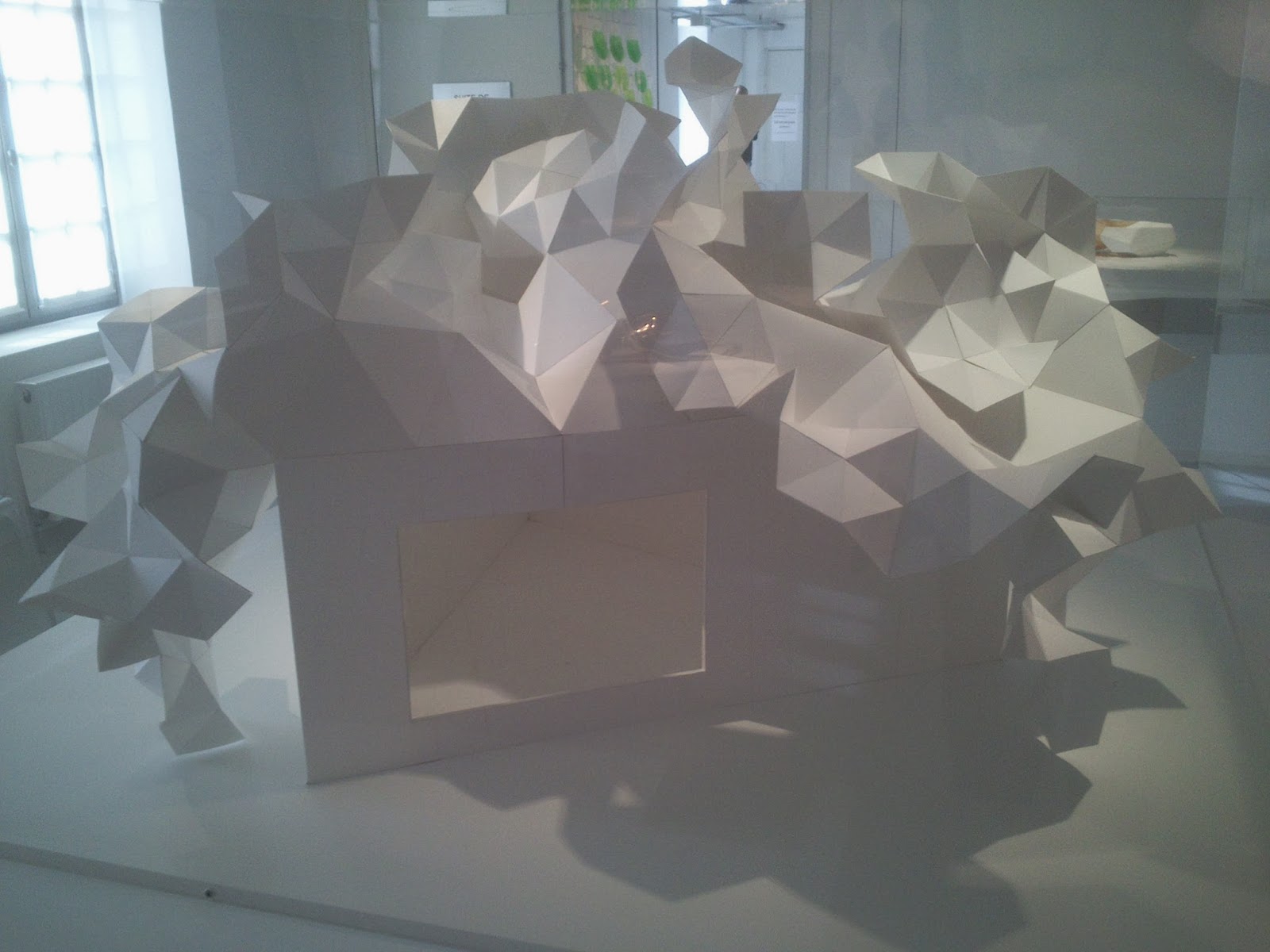 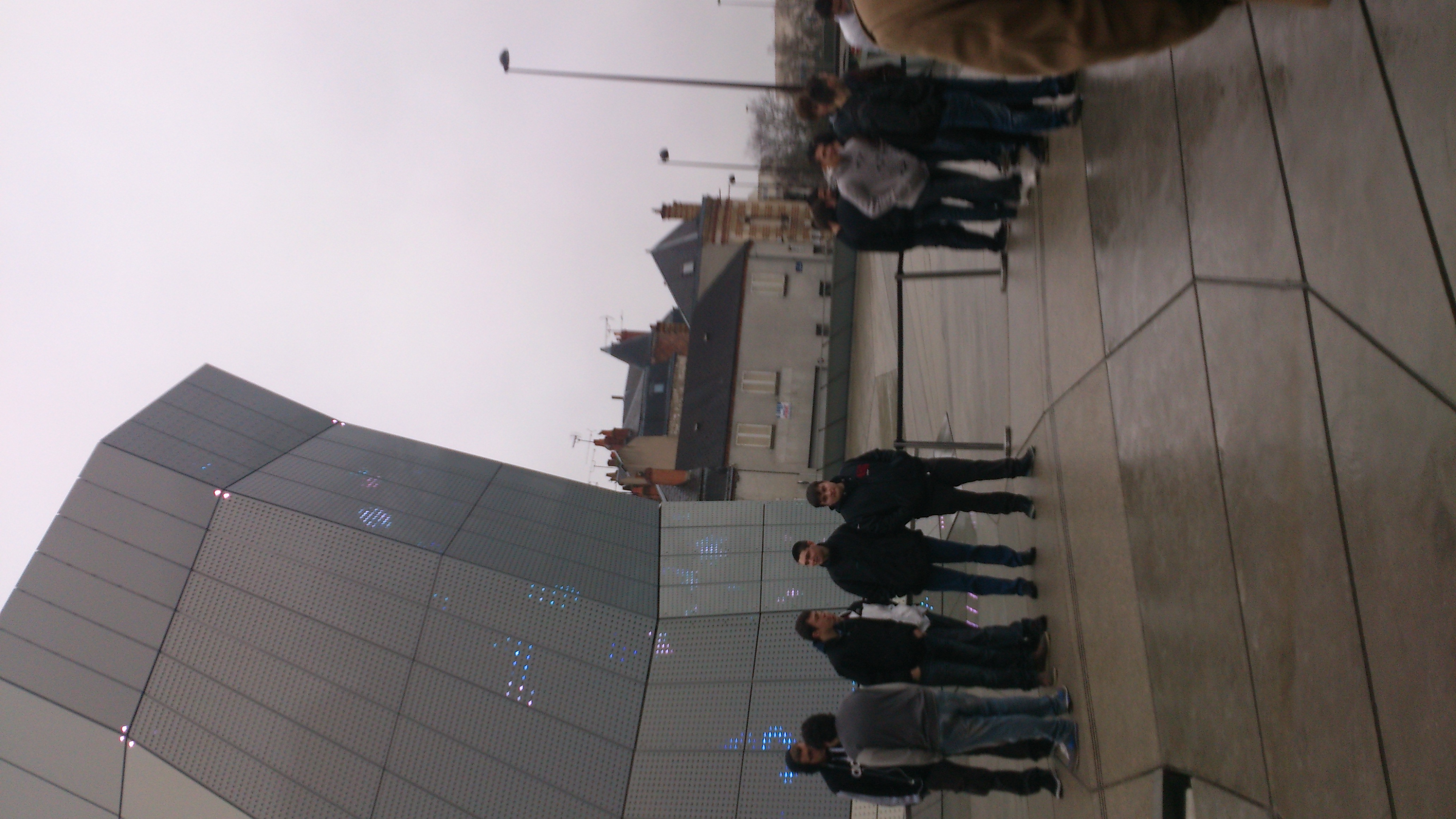 Étude d’un cas simple ayant inspiré le Bloomberg pavilion : le triangle de Sierpinski.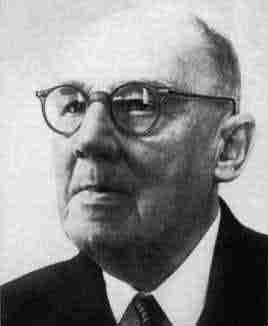       Waclaw SIERPINSKI          (1882 – 1969)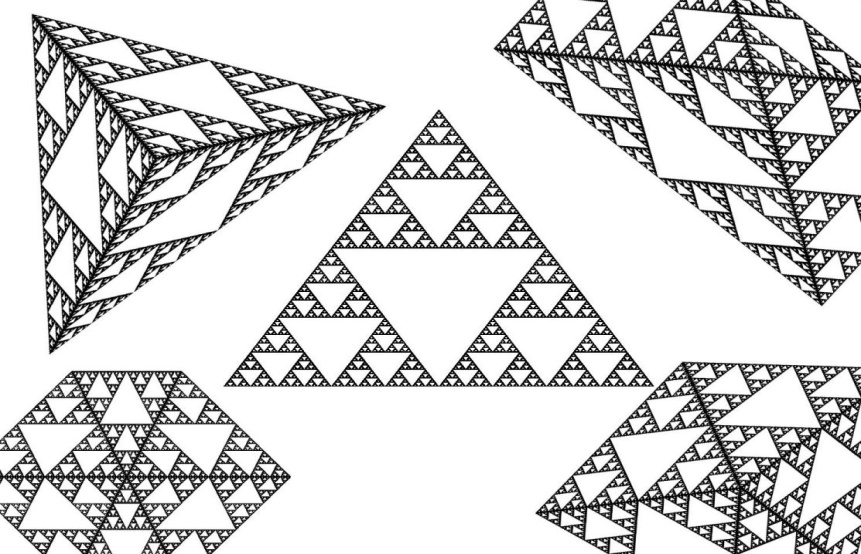 Réalisation du triangle de Sierpinski (à l’aide de Geogebra)Etape 1 : Tracer un triangle équilatéral de coté 12 cm.Etape 2 : Tracer, dans ce triangle, un second triangle construit sur les milieux des côtés. Colorer le triangle central.Etape 3 : Pour chacun des triangles non colorés, repartir à l’étape 1 en choisissant toujours la même couleur pour le triangle central.Déterminer le nombre de triangles non colorés :à la 5ème génération de trianglespuis à la 10èmeDocument d’aide pour la construction du triangle de Sierpinski :Cliquer droit sur la fenêtre de travail et décocher Axes.A l’aide de l’outil , construire un triangle.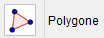 A l’aide de l’outil , déplacer les 3 sommets pour obtenir un triangle équilatéral de côté 12 cm (regarder dans la fenêtre de gauche les valeurs a, b et c).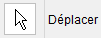 A l’aide de l’outil , créer les milieux des trois côtés du triangle.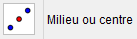 A l’aide de l’outil , construire le triangle dont les sommets sont les 3 milieux créés précédemment.Cliquer droit dans le triangle obtenu et sélectionner Propriétés. Dans l’onglet Couleur, choisir la couleur noire par exemple.Pour chacun des triangles non colorés en noir, recommencer à l’étape 4.Prolongements possibles :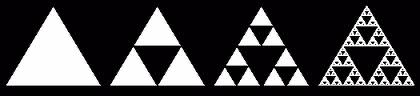 Calcul de l’aire des triangles non colorés : suite géométrique de raison 0,75Tapis de Sierpinski :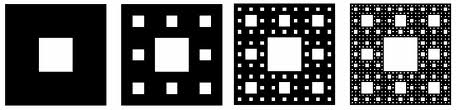 Calcul du nombre de carrés de même « taille » : suite géométrique de premier terme 1 et de raison 8(inconvénient : trop complexe à mettre en place avec Geogebra  feuille de papier)Flocon de Koch :Principe : 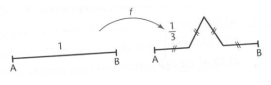 Ce qui donne :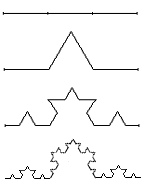 Calcul du nombre de segments : suite géométrique de premier terme 1 et de raison 4Et avec un triangle  équilatéral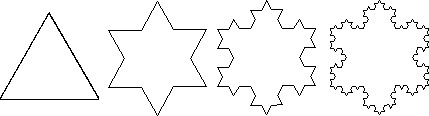 (inconvénient : trop complexe à mettre en place avec Geogebra feuille de papier)TITRE
: Le triangle de SierpinskiThématiques(Evolution des sciences et techniques): Découvrir les nombres à travers l’histoire des mathématiques.Modules abordés: 2.1 Suites numériques 1
MISE EN SITUATION: Voir le sujetDURÉE: 45 minutes environ (prévoir une activité pour compléter la séance)CAPACITES VISEESCONNAISSANCESATTITUDES                                 : Générer expérimentalement des suites numériques: Reconnaître une suite géométrique par le calcul: Suites numériques : (notation indicielle, détermination de termes particuliers): la curiosité, l’imagination raisonnée, la créativité ;: l’ouverture à la communication, au dialogue et au débat argumenté ;: le goût de chercher et de raisonner ;: la rigueur et la précision ;: l’esprit critique vis-à-vis de l’information disponible ;COMPETENCES Formes possibles de l’activité: Rechercher, extraire et organiser l’information.: Émettre une conjecture.: Critiquer un résultat, argumenter.: Rendre compte d’une démarche, d’un résultat, à l’oral ou à l’écrit: Travail personnel devant un ordinateurMATÉRIEL: Ordinateurs, logiciel de géométrie dynamique (Geogebra), vidéoprojecteur.RETOUR SUR LA SORTIE A LA FRAC D’ORLEANS…